Andreas Benedictow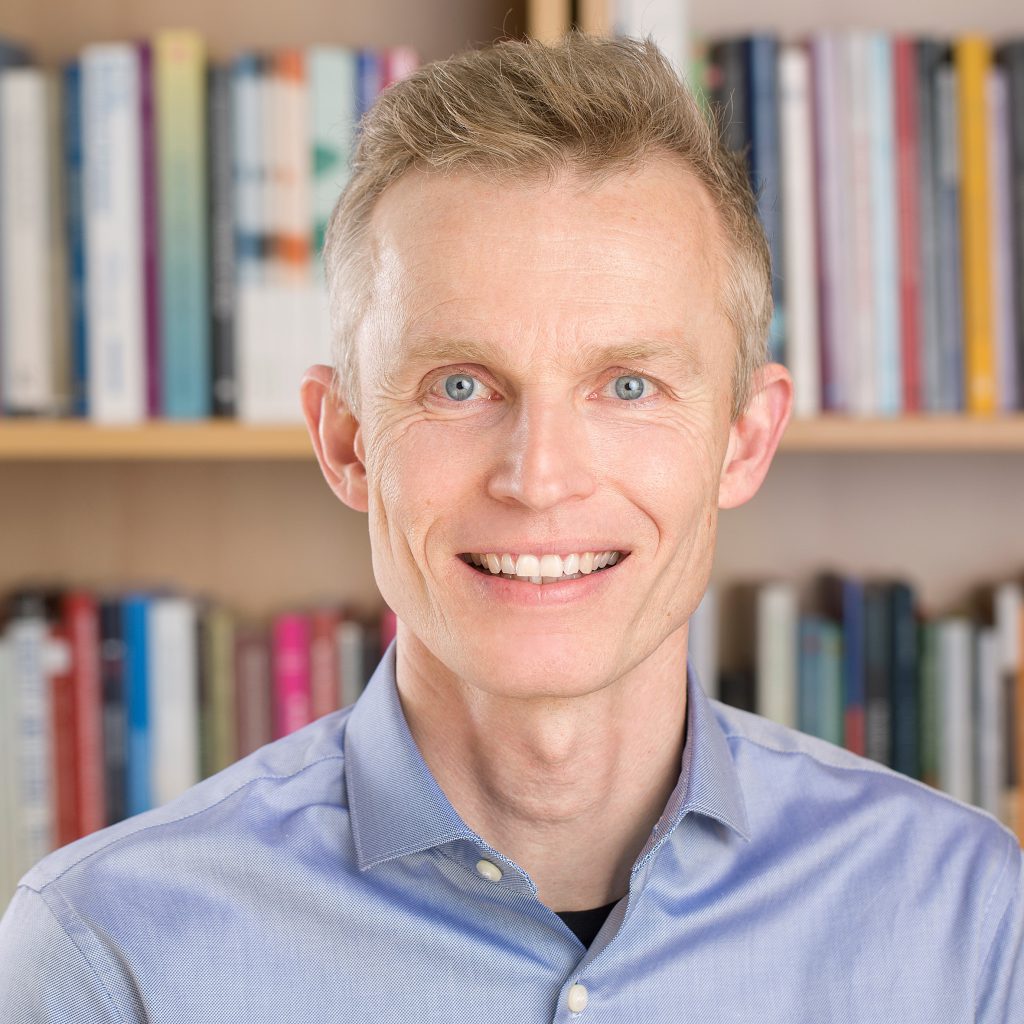 Address: Otto Blehrs vei 7, 0588 OsloPhone: +47 97013272E-mail: andreas.benedictow@samfunnsokonomisk-analyse.no Date of birth: January 13, 1971Research interestsHousing economics, macroeconomicsWork experience2018- 		Housing Lab – Oslo Metropolitan University, Deputy Head2017- 		Samfunnsøkonomisk analyse AS, Chief economist2002-2017	Statistics Norway, Research department, Unit for macroeconomics, Researcher2001-2002	Norges Bank, Department of monetary policy, economist1999-2001	Statistics Norway, Research department, Unit for tax research, Researcher1998-1999	Statistics Norway, Research department, Unit for macroeconomics, StudentWork in progressBenedictow, A., N. Barth and E. Røed Larsen (2023): Linking housing Tobin's Q to land prices. Housing Lab Working Paper Series, forthcoming.Anundsen, A. K., Benedictow, A., E. Røed Larsen and M. Walbækken (2022): Bidding behavior in the housing market. Housing Lab Working Paper 1-2022, OsloMet.Benedictow, A., E. Røed Larsen and D. M. Sundelius (2020): The Housing Phillips Curve. Housing Lab Working Paper Series 2-2020.Journal publicationsBenedictow, A. and R. Hammersland (2023): “Transition of a petroleum economy”, Economic Modelling, Volume 128, November 2023.Benedictow, A. and P. Boug (2022): Exact and inexact decompositions of trade price indices. Empirical economics 62, 1981-1994.Benedictow, A., A. Kordt og R. Nymoen (2022): Naturlig ledighet og den norske modellen for lønnsdannelse. Artikkel i Samfunnsøkonomen Nr. 3 2022.Benedictow, A. and R. Hammersland (2020): A financial accelerator in the business sector of a macro econometric model of a small open economy, Economic Systems 44 (1).Benedictow, A. and P. Boug (2017): “Calculating the real return on a sovereign wealth fund”, Canadian Journal of Economics, 50 (2), pp. 571-594.Benedictow, A., D. Fjærtoft, and O. Løfsnæs (2013): “Oil dependence of the Russian economy: an econometric analysis”, Economic Modelling, Volume 32, 400-428 Benedictow, A. and P. Boug (2013): “Trade liberalisation and exchange rate pass-through: the case of textiles and wearing apparels”, Empirical Economics, Volume 45, Issue 2, 757-788Benedictow, A. og J. Prestmo (2011): "Effekter på norsk økonomi av en internasjonal lavkonjunktur – industrien tar støyten", Magma 06/11Other publicationsBenedictow, A., M. Iversen og M. Frisell (2023): Boligvennlighetskåringen for norske kommuner 2022, Rapport 25-2023, Samfunnsøkonomisk analyse.Benedictow, A. Gran, B. og M. Iversen (2023): Bygges det nok boliger i Drammen? Rapport nr. 26-2023, Samfunnsøkonomisk analyse.Benedictow, A. T. Gamrath, M. Iversen, A. Kotsadam og M. Norberg-Schultz (2023): Diskriminering i det norske leiemarkedet for boliger. Rapport nr. 23-2023, Samfunnsøkonomisk analyse.Benedictow, A., E. C. Bjøru, B. Gran, M. Frisell, M. Iversen, T. Gamrath og M. Norberg-Schulz (2023): Norsk økonomi – boligmarkedet. Rapport nr. 20-2023, Vol. 18, nr.2 – 2023, Samfunnsøkonomisk analyse.Benedictow, A., M. Iversen og M. Norberg-Schultz (2023): Utleiere og tilbudet i det norske markedet for utleieboliger, Rapport 13-2023, Samfunnsøkonomisk analyse.Benedictow, A., E. C. Bjøru, B. Gran, M. Frisell, M. Iversen og M. Norberg-Schulz (2023): Norsk økonomi – boligmarkedet. Rapport nr. 9-2023, Vol. 17, nr.1 – 2023, Samfunnsøkonomisk analyse.Benedictow, A., M. Iversen og M. Frisell (2023): Boligvennlighetskåringen for norske kommuner 2021, Rapport 2-2023, Samfunnsøkonomisk analyse.Benedictow, A., M. M. Frisell, B. Gran, M. Iversen og E. J. Reite (2022): Utredning om tomteprisfastsettelse og sammenhenger mellom priser og kostnader i boligbygging, Rapport 34-2022, Samfunnsøkonomisk analyse.Benedictow, A., B. Gran, M. Frisell, A. Kordt og E. Røed Larsen (2022): Boligvennlighetskåringen for norske kommuner. Rapport 7-2022, Samfunnsøkonomisk analyse.Benedictow, A., M. Frisell, M. Iversen og E. Røed Larsen (2022): Lokaliseringsgevinst ved å bygge i knutepunkter. Rapport 2-2022, Samfunnsøkonomisk analyseBenedictow, A., B. Gran og M. Iversen (2022): Bygg i Lillestrøm by. Rapport 4-2022, Samfunnsøkonomisk analyse.Benedictow, A., M. Frisell, M. Iversen og E. Røed Larsen (2022): Prisdannelsen i det norske leiemarkedet for boliger. Rapport 2-2022, Samfunnsøkonomisk analyse.Benedictow, A., F. W. Eggen og R. Røtnes (2021): Allmenngjøring reduserer sosial dumping. Kronikk LO-Aktuelt, desember 2021.Benedictow, A., E. C. Bjøru, B. Gran, M. Frisell, M. Gyene, M. Iversen og A. Kordt (2021): Norsk økonomi – boligmarkedet. Rapport nr. 23-2021, Vol. 14, nr.2 – 2021, Samfunnsøkonomisk analyse.Benedictow, A., B. Gran, A. Kordt, M. Frisell, E. Røed Larsen og A. Anundsen (2021): Boligvennlighetsindeksen for norske kommuner. Rapport 23-2021, Samfunnsøkonomisk Analyse. Kommer.Benedictow, A., E. Bjøru og M. Frisell (2021): Den norske modellen på virksomhetsnivå. Rapport 15-2021, Samfunnsøkonomisk analyse.Benedictow, A., F. W. Eggen, J. Måøy, M. Tofteng, B. Dapi, H. M. Gjefsen, E. Svarstad og A. Kjelsrud (2021): Evaluering av ordningen med allmenngjøring av tariffavtaler. Rapport 13 – 2021, Samfunnsøkonomisk analyse.Benedictow, A., E. C. Bjøru, B. Gran, M. Frisell, M. Gyene, M. Iversen og A. Kordt (2021): Norsk økonomi – boligmarkedet. Rapport nr. 11-2021, Vol. 14, nr.1 – 2021, Samfunnsøkonomisk analyse.Benedictow, A., F. W. Eggen, M. M. Frisell, B. Gran og A. Kordt (2021): Konjunkturenes virkninger på byggevarehandelen og vurdering av offentlige tiltak. Rapport 6 – 2021, Samfunnsøkonomisk analyse.Benedictow, A., E. Røed Larsen, D. M. Sundelius (2020): The Housing Phillips Curve. Housing Lab Working Paper Series 2020-2.Benedictow, A., E. C. Bjøru og A. Kordt (2020): Den norske modellen og relativt lønnsnivå. Rapport 34-2020, Samfunnsøkonomisk analyse.Benedictow, A., F. Kostøl, M. Walbækken, R. Røtnes (2020): Skatt i den norske boligmodellen, Rapport 26-2020, Samfunnsøkonomisk analyse. Benedictow, A., F. W. Eggen, M. Gyene, J. I. Steen (2020): Kartlegging av arbeidsforhold i bilbransjen. Rapport 24-2020, Samfunnsøkonomisk analyse.Wahlbækken, M., A. Benedictow og E. Røed Larsen (2020): Kvantitativ analyse av boligomsetning og budgivning, Rapport 23-2020, Samfunnsøkonomisk analyse.Benedictow, A., M. M. Frisell, M. Gyene, V. S. Flatval, M. Norberg-Schultz (2020): Vanskeligstilte på boligmarkedet og betydningen av et velfungerende langsiktig leiemarked. Rapport 20-2020, Samfunnsøkonomisk analyse.Benedictow, A., M. Walbækken, B. Gran, A. Kordt og R. Røtnes (2020): Virkninger av koronapandemien og oljeprisfall på den norske boligmodellen, Rapport 13-2020, Samfunnsøkonomisk analyse.Benedictow, A., E. C. Bjøru, A. Kordt, R. Nymoen og R. Røtnes (2020): Virkninger av redusert normalarbeidstid på norsk økonomi, Rapport 11-2020, Rapport 11-2020, Samfunnsøkonomisk analyse.Benedictow, A., E. C. Bjøru, R. Nymoen (2020): En utvidet modell for lønnsdannelsen. Rapport 5-2020, Samfunnsøkonomisk analyse.Benedictow, A. J. Steen, F. W. Eggen (2020): Omfang av og tiltak  mot konkurskriminalitet, Rapport 2-2020, Samfunnsøkonomisk analyse.Benedictow, A. J. Steen, F. W. Eggen (2020): Omfang og konsekvenser av sosial dumping, Rapport 1-2020, Samfunnsøkonomisk analyse.Benedictow, A., B. Gran, M. Norberg-Schultz (2019): Boligmarkedets virkemåte for utsatte grupper, Rapport 32-2019, Samfunnsøkonomisk analyse.Benedictow, A., F. B. Kostøl og M. Gyene (2019): Digitalisering av eiendomsdata, Rapport 22-2019, Samfunnsøkonomisk analyse.Benedictow, A., V. S. Flatval og J. I. Steen (2019): Lønnsomhet i varehandelen 2003-2017, Rapport 11-2019, Samfunnsøkonomisk analyse.Benedictow, A., E. C. Bjøru, S. Dalnoki, F. W. Eggen, og R. Nymoen (2019): Hvordan bør sentrale egenskaper ved Den norske modellen reflekteres i makroøkonomiske modeller?, Rapport 8-2019, Samfunnsøkonomisk analyse.Benedictow, A., M. Norberg-Schulz og J. Måøy (2019): Boligsosial temperaturmåler, Notat, Samfunnsøkonomisk analyse.Benedictow, A., M. Norberg-Schulz (2019): Behovsprognose for kommunalt disponerte utleieboliger, Notat, Samfunnsøkonomisk analyse.Benedictow, A. (2018): Tapt verdiskapning som følge av at arbeidstakere ikke får utnyttet sin kompetanse fullt ut. Rapport 38-2018, Samfunnsøkonomisk analyseBenedictow, A. (2018): Hvordan ta hele landet i bruk?, Kronikk Finansavisen, 29. desember 2018Benedictow, A. (2018): Evalueringen viser at SkatteFUNN fungerer etter hensikten, Kronikk Finansavisen, 13. oktober 2018.Benedictow, A. og B. Gran (2018): Bokostnadsindeksen for norske husholdninger, Rapport 23-2018, Samfunnsøkonomisk analyse.Benedictow, A. project leader (2018): Evaluation of Skattefunn, Rapport 18-2018, Samfunnsøkonomisk analyse.Benedictow, A. project leader (2018): Evaluation of regionally differentiated social security contributions (2018): Rapport 26-2018, Samfunnsøkonomisk analyse.  Benedictow, A., V. S. Flatval og J. I. Steen (2018): Lønnsomhet i varehandelen, Rapport 2-2018, Samfunnsøkonomisk analyse.Benedictow, A. (juli 2017): Bolignedtur gir lave renter lenge, Kronikk Finansavisen.Benedictow, A. (juni 2017): Derfor kjøles boligmarkedet ned nå, Kronikk Aftenposten Viten.Benedictow, A. og M. M. Walbækken (2017): Ekvivalens mellom prøver i norsk språk for opptak til høyere utdanning, Rapport, Samfunnsøkonomisk analyse.Benedictow, A. og R. Hammersland (2016): “Betydningen av en finansiell akselerator i foretakssektoren – estimeringsresultater og virkningsberegninger med den makroøkonometriske modellen KVARTS”, Rapporter 2016/44, Statistisk sentralbyråBenedictow, A. og R. Hammersland (2016): “Valutakursen i en oljeøkonomi – en estimert relasjon for kronekursen mot euro i KVARTS”, Rapporter, Statistisk sentralbyrå, kommerBenedictow, A. og R. Hammersland (2016): “Hvilke faktorer bestemmer norske pengemarkedsrenter?”, Rapporter, Statistisk sentralbyrå, kommerBenedictow, A. og P. Boug (2014): “Realavkastningen på oljefondet undervurderes”, kronikk i Dagens Næringsliv, mai 2014.Benedictow, A. and P. Boug (2014): “Calculating the real return on the Norwegian Government Pension Fund Global by alternative measures of the deflator”, Discussion Papers 775, Statistics Norway Benedictow, A. (2012): Norsk eksport i MODAG, Documents 58/2012, Statistisk sentralbyråBenedictow, A. (2012): Internasjonal etterspørsel etter norske varer og tjenester. Eksportmarkedsindikatoren i KVARTS og MODAG, Rapporter 16/2012, Statistisk sentralbyråBenedictow, A. og P. Boug (2011): A conceptual note on the aggregation of international prices using index numbers, Discussion Papers 656, Statistics NorwayBenedictow, A., D. Fjærtoft, and O. Løfsnæs (2010): “Oil dependence of the Russian economy: an econometric analysis” Discussion Papers 617, Statistics NorwayBenedictow, A. and P. Boug (2010): "En importprislikning med kina-effekter for verkstedprodukter " Notater, Statistisk sentralbyråBenedictow, A. and P. Boug (2010): “Trade liberalisation and import price behaviour: The case of textiles and wearing apparels”, Discussion Papers no 605, Statistics NorwayBenedictow, A., D. Fjærtoft, and O. Løfsnæs (2009): “An Econometric Macro Model of the Russian Economy”, RUSSCASP Working Paper 2009-002Benedictow, A. (2008): "Importpris med kinaeffekt - en importprislikning for Tekstil og bekledningsprodukter (PI18)" Notater 08/48, Statistisk sentralbyråBenedictow, A. (2008): "A small macro econometric model of the US economy" Documents 2008/12, Statistisk sentralbyråBenedictow, A. (2008): "Markedsindikatoren i KVARTS og MODAG" Notater 2008/21, Statistisk sentralbyråBenedictow, A., R. Bjørnstad, P. Boug, T. Eika A. Fagereng, T. Harding, H. Hungnes, E. Jansen, J.-A. Jørgensen, D. Kolsrud, L. Lindholt and Eivind Tveter (2007):"AIECE General Report" Reports 2007/20, Statistics NorwayBenedictow, A (2007): "Internasjonale konjunkturutsikter fra AIECE – Redusert vekst i verdensøkonomien" Økonomiske analyser 3/2007, Statistisk sentralbyrå, 27-35Benedictow, A. (2006): "Norsk økonomi - en konjunkturhistorie", Samfunnsspeilet nr. 5-6, Statistisk sentralbyråBenedictow, A. (2005): "Norsk økonomi gjennom 20 år", Samfunnsspeilet nr. 4, Statistisk sentralbyrå, 101-106Benedictow, A. and T. Harding (2005): "Modelling Norwegian balances of financial capital", Statistics Norway, Documents 10/2005.Benedictow, A. and P. R. Johansen (2005): "Prognoser for internasjonal økonomi: Står vi foran en amerikansk konjunkturavmatning?", Økonomiske analyser 2/2005, Statistisk sentralbyrå, 13-20Harding, T., H. O. Aa. Solheim and A. Benedictow (2004): "House ownership and taxes", Statistics Norway, Discussion Papers 395, Statistics NorwayAasness, J., Benedictow, A. og M. F. Hussein (2002): "Distributional Efficiency of Direct and Indirect Taxes" Rapport 69, Forskning om skatteøkonomi, Norges Forskningsråd - Kultur og samfunnBenedictow, A. (2001): "Inntektsutviklingen i landbruket: 1992 - 1997", Økonomiske analyser 2/2001, Statistisk sentralbyrå, 17-26Benedictow, A., J. Aasness og M. F. Hussein (2000): "Fordelingseffektivitet av direkte og indirekte skatter" Økonomiske analyser 9/2000, Statistisk sentralbyrå, 30-36.Benedictow, A. (2000): "Inntektsforholdene i landbruket: 1992-1997" Rapporter 2000/14, Statistisk sentralbyråBenedictow, A. (2000): "An econometric analysis of exports of metals: Product differentiation and limited output capacity" Discussion papers 287, Statistics NorwayBenedictow, A. (1999): "Norsk eksport av metaller" Rapporter 99/17, Statistisk sentralbyrå